GCSE Mathematics1MA1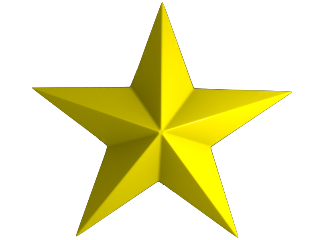 Problem-solving questions 3Foundation Tier: Gold Time: 1 hour 30 minutesYou should have: Ruler graduated in centimetres and millimetres, protractor, pair of compasses, pen, HB pencil, eraser.Calculator permitted Questions with * could be seen on Higher Tier1.	A solid cuboid is made from centimetre cubes.The diagram below shows the bottom layer of cubes in the cuboid.The volume of the cuboid is 60 cm3.Find the height of the cuboid.(Total for question 1 is 2 marks)___________________________________________________________________________2.	Harry works as a gardener.The table shows the length of time Harry worked last week.Charlotte is also a gardener.She worked for 580 minutes last week.Who worked as a gardener for the greater length of time last week, Harry or Charlotte?You must show your working.(Total for question 2 is 3 marks)___________________________________________________________________________3.	Work out the number that is halfway between  and 1.8(Total for question 3 is 2 marks)___________________________________________________________________________4.	The diagram shows four poles A, B, C and D in a straight line in a field.The diagram also shows the distance between poles A and B and the distance between poles C and D.	A                                  B                                     C                               D	   X                                 X                                    X                             X                            20 metres	                       		         	        16 metres         The total distance between poles A and D is 60 metres.Samuel plants bushes in a straight line, a metre apart, between B and C.He does not plant a bush at B or at C.Work out how many bushes he plants between B and C.(Total for question 4 is 3 marks)___________________________________________________________________________5.	A small slab weighs 9 pounds.Tom can carry a maximum weight of 50kg.1 kilogram = 2.2 poundsWork out the maximum number of small slabs Tom can carry.(Total for question 5 is 3 marks)___________________________________________________________________________6.	Jaya has 2 dogs.Each dog eats  of a tin of food in the morning.Each dog eats  of a tin of food in the evening.Each tin of food costs 72p.Work out the total cost of the tins of food to feed the dogs for 12 days.(Total for question 6 is 4 marks)___________________________________________________________________________7.	Tanya wants to print some photographs. She finds two printing companies.Tanya needs 5 colour prints and 3 grey prints.She wants to spend the least amount of money.Which printing company should she choose?You must show your working.(Total for question 7 is 3 marks)___________________________________________________________________________8.	Patrick buys some fruit.He buys 1.6 kg of bananas and 0.7 kg of apples.The total cost for this fruit is £3.18Bananas cost 85p per kg.Work out the cost of 1 kg of apples. (Total for question 8 is 4 marks)___________________________________________________________________________9.							               F 																	    5x − 45          A			     y                                                       B                                     2x + 15         C	         	        z						              D	EAB, CD and EF are straight lines.Work out the size of angle y and the size of angle z.(Total for question 9 is 4 marks)___________________________________________________________________________10.	Annabel buys 50 plums for £5She sells 6 bags of 7 plums at 90p per bag.  She sells the rest of the plums at 12p each.Work out her percentage profit.   (Total for question 10 is 5 marks)___________________________________________________________________________*11.	There are 884 members of an online language club.The ratio of the number of males to the number of females is 8 : 9A member is chosen at random.The probability that a male member studies Latin is The probability that a female member studies Latin is Work out the percentage of members in the language club who study Latin.(Total for question 11 is 5 marks)___________________________________________________________________________*12.	ABCD is a square.BCE is an equilateral triangle. Work out angle AED. Give a reason for each stage of calculation.(Total for question 12 is 4 marks)___________________________________________________________________________*13.	There are some coloured cards in a box.The cards are yellow or black or white or pink.A card is selected at random from the box.The table shows the probabilities that the card will be yellow or black or white.There are 60 pink cards in the box.    Work out how many yellow cards are in the box. (Total for question 13 is 4 marks)___________________________________________________________________________*14. The diagram shows a triangular patio.AB = BCBD = 15 mThe area of the patio is 120m2.Work out the perimeter of the patio.(Total for question 14 is 4 marks)___________________________________________________________________________*15.	The diagram shows two water containers.Container A is in the shape of a cube and empties at a rate of 0.016m3 per minute.Container B is in the shape of a cylinder with radius 0.5 m and empties at a rate of 0.017 m3 per minute.Which water container, A or B, will empty the fastest?You must show your working.(Total for question 15 is 4 marks)___________________________________________________________________________Foundation Problem Solving Questions – Mark schemesMorningAfternoonMonday     1 hour  30 minutesTuesday     2 hour    5 minutes     2 hours WednesdayThursday     1 hour  28 minutesFriday     2 hour  15 minutesColouryellowblackwhitepinkProbability 0.320.210.27QnAnswerMarkNotes14 cm2P1 process to find the height of the cuboid, e.g. 60 ÷ (3 × 5) or adding multiples of (5 × 3) to get to 60A1 4 cm2Charlotte3  P1 process to work out the total time for Harry,e.g. 1hr 30mins + 2hr 5mins + 2hr + 1hr 28mins + 2hr 15mins (= 8hr 78mins)P1 process to work out the total time for Harry in correct units or converting Charlottes time, e.g. 9 hrs 18mins or 558mins or 9hr 40minsA1 for Charlotte with 558 or 9h 18 min and 9h 40 min   31.12P1 process to convert one of the numbers to the same form,e.g. 0.4 or  with or  with A1 1.1 oe4233P1 process to work out the distance between B and C, e.g. 60 − (20 + 16) (= 24)P1 process to work out the number of bushes between B and C, e.g. “24” – 1 or tally marks A1 235123P1 process to work out the weight of a slab in kilograms or convert maximum weight into pounds,e.g. 9 ÷ 2.2 (= 4.0909...) or 50 × 2.2 (= 110)P1 process to work out the number of slabs Tom can carry, e.g. 50 ÷ “4.0909” (= 12.222) or “110” ÷ 9 (= 12.222)A1 126£23.04 or 2304p4P1 process to work out the number of tins needed for one day for two dogs, e.g. (+) × 2 (=)P1 process to work out the number of tins for 12 days, e.g. 12 ×  (= 32) P1 process to work out the total cost of the tins, e.g. “32” × 72 (= 2304) or “32” × 0.72 (23.04)A1 £23.04 or 2304p7Snappy Printwith working3  P1 process to substitute the number of prints into the equation for Snappy Print or Infinity Printers,e.g. 30 × 5 + 10 × 3 (= 180) or 15 × 8 + 50 (= 170)P1 process to work out the cost of the prints for Infinity Printers and Snappy Print, e.g. 150 + 30 (= 180) and 120 + 50 (= 170)A1 for Snappy Print with 170 and 1808£2.60 or 260p4P1 process to work out the cost of the bananas,e.g. 1.6 × 0.85 (=1.36) or 1.6 × 85 (=136) P1 process to work out the cost of the apples, e.g. 3.18 – “1.36” (= 1.82) or 318 – “136” (= 182) P1 process to work out the cost of apples per kg, e.g. “182” ÷ 0.7 (= 260) or “1.82” ÷ 0.7 (= 2.60) A1 £2.60 or 260p9y = 55°andz = 125°4P1 process to equate two expressions, e.g. 5x – 45 = 2x + 15P1 process to solve the equation, e.g. 5x – 2x  = 15 + 45 or 3x = 60 or x = 20A1 y = 55°A1 z = 125°1027.2%5P1 process to work out the cost of 6 bags of plums,e.g. 6 × 90 (= 540) or 6 × 0.90 (= 5.40) P1 process to work out the cost of the remaining plums, e.g. (50 – (7 × 6)) × 12 (= 96) or (50 – (7 × 6)) × 0.12 (= 0.96)P1 process to work out the total amount of money,e.g. “540” + “96” (= 636) or “5.40” + “0.96” (= 6.36)P1 process to work out the percentage profit,e.g. [( 636 – 500) ÷ 500 × 100] or [( 6.36 – 5.00) ÷ 5.00 × 100] A1 27.2%*1132.4%5P1 process to work out the number of female or male members, e.g. × 884 (= 416) or × 884 (= 468) or 884 – 416 (= 468) or 884 – 468 (= 416)P1 process to work out the number of male or female members who study Latin, e.g. × “416” (= 130) or × “468” (= 156)P1 process to work out the total number of members who study Latin, e.g. “130” + “156” (= 286)P1 process to work out the percentage of members who study Latin, e.g. “286” ÷ 884 × 100A1 32.4%ALTERNATIVE 32.4%5P1 process to work out the proportion of male members who study Latin, e.g. P1 process to work out the proportion of female members who study Latin, e.g. P1 process to work out the proportion of male members and female members who study Latin,e.g. +or +P1 process to work out the percentage of members who study Latin, e.g. × 100A1 32.4%*12150°4P1 process to find the angle ABE or angle DCE with reason,e.g. 90° − 60° (= 30°) and right angleP1 process to find the angle BEA or angle CED with reason,e.g. (180° − “30°”) ÷ 2 (= 75°) and isosceles triangleP1 process to find the angle AED with reason,e.g. 360° − “75°” – “75°” – “60°” and angles around a point add up to 360°A1 150° *13964P1 process to work out the probability of the pink card,e.g. 1 – (0.32 + 0.21 + 0.27) (= 0.20)P1 process to work out the total number of cards,e.g. 60 ÷ “0.20” (= 300) or 60 × 5 = (300)P1 process to work out the number of yellow cards,e.g. “300” × 0.32A1 96*1450m4P1 process to work out length AC or length DC or length AD,e.g. 120 × 2 ÷ 15 (= 16) or [120 × 2 ÷ 15] ÷ 2 (= 8)P1 process to work out length AB or length BC,e.g.  (= 17) P1 process to work out the perimeter of the patio,e.g. “17” + “17” +”16”A1 50m*15Container A with 32 and 34.6... or 354P1 process to work out the volume of container A or volume of container B, e.g.   0.8 × 0.8 × 0.8 (= 0.512) or π × 0.52 × 0.75 (= 0.589….)P1 process to work out how long it takes container A to empty, e.g. “0.512” ÷ 0.016 (= 32)P1 process to work out how long it takes container B to empty, e.g. “0.589(0486)” ÷ 0.017 (= 34.6…)A1 container A with 32 and 34.6... or 35